Present: S. Anthony, R. Bell, A. Bennett, G. Benitez, A. Borcila, J. Bunnell, H. Cho, J. Cholewicki, L. Cloud, A. Contreras, A. Corner, M. Crimp, P. Crane, M. Donahue, A. Dunn, D. Ewoldsen, J. Felton, D. Foran, E. Frantz, R. Fulton, G. Garrity, E. Gardner, S. Gasteyer, M. Ghamami, J. Goldbort, D. Gould, C. Grosso, J. Guzetta, A. Hauser, N. Hays, B. Holtz, G. Hoppenstand, R. Isaacs, J. Johnson, M. Johnson, M. Kiupel, L. Lapidus, K.S. Lee, M.H. Lee, S. Logan, J. MacKeigan, E. Marcyk-Taylor, L. Martin, M. Mazei-Robinson, L. McCabe, M. Mechtel, J. Meier, D. Mendez, M. Miklavcic, R. Miksicek, K. Miller, D. Moriarty, F. Nunes, R. Ofoli, A. Olomu, N. Parameswaran, A. Pegler-Gordon, R. Pennock, D. Polischuk, R. Root, E. Rosser, A. Ruvio, C. Scales, S. Stanley, J. Searl, D. Sheridan, T. Silvestri, J. Slade, N. Smeltekop, T. Sullivan, Z. Szendrei, P.N. Tan, B. Teppen, S. Valberg, M. Wallace, G. Wittenbaum, N. Wright, J. Yun, A. ZelekeAbsent: M. Abel, B. Aiello, N. Beauchamp, B. Beekman, J. Dulebohn, J. Jiang, J. Rosa, G. StoneA regular meeting of the Michigan State University Faculty Senate was held on Tuesday, April 14, 2020, at 3:15 p.m. via Zoom. Chairperson Deborah Moriarty presided. The agenda was approved as presented. The minutes of the February 18, 2020 regular meeting were approved as presented.Reports were given by President Samuel L. Stanley, Jr., Interim Provost Teresa A. Sullivan, Executive Vice President for Health Sciences Norman J. Beauchamp, Jr., and Chairperson Deborah Moriarty. A period of questions and answers followed each report.University Committee on Curriculum Chairperson Marci Mechtel reported that UCC approved one new program (a graduate certificate in human medical research), 29 program changes, 33 new courses, 33 course changes, and eight course deletions. No moratoriums or discontinuations were reported. Mechtel moved to “accept the report of UCC.” The motion was adopted without debate.University Committee on Faculty Affairs Chairperson Mick Fulton gave a report detailing UCFA’s faculty salary memo, in which UCFA recommended “a 4.5 percent increase in annual faculty salary increments over the longer term inclusive of a 4.0 percent increase in the general merit pool and a 0.5 percent increase in the market adjustment pool.” Fulton moved to “approve the memo for the faculty raise.” The motion was defeated after debate.Vice Chairperson Jennifer Johnson gave a report on behalf of the Strategic Planning Committee.The Chairperson introduced the guest speaker, Associate Provost for Teaching, Learning, and Technology Jeff Grabill, whose subject was online learning. Grabill answered questions and received feedback from individual members.After debate and amendment, a motion by Fulton that “Faculty Senate direct the Budget Subcommittee and the University Committee on Faculty Affairs to work with President Stanley and Provost Sullivan to discuss salaries for the upcoming year and in the future in light of the dire economic situation, with a long-term commitment to bring up the salaries of MSU faculty in light of the salaries of other Big Ten universities” was adopted.The meeting adjourned at 5:31 p.m.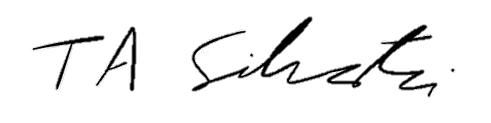 _______________________		Tyler Silvestri
Secretary for Academic GovernanceApproved: September 15, 2020